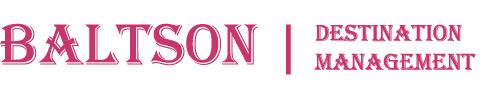 КОММЕРЧЕСКОЕ ПРЕДЛОЖЕНИЕГАРАНТИРОВАННЫЕ ГРУППОВЫЕ ЗАЕЗДЫ В ЛОНДОНВСЕ ТАРИФЫ – НЕТТОДаты заездов в 2024: 5 мая, 23 июня, 21 июля, 18 августа, 15 сентября, 13 октябряПАКЕТЫ ЭКСКУРСИОННОГО ОБСЛУЖИВАНИЯТАРИФЫ НА ПРИСОЕДИНЕНИЕ К ГРУППОВЫМ ЭКСКУРСИЯМ (входные билеты включены)СТОИМОСТЬ ВХОДНЫХ БИЛЕТОВ НА ПОПУЛЯРНЫЕ МЕРОПРИЯТИЯ В ЛОНДОНЕГРАФИК ПРОВЕДЕНИЯ ЭКСКУРСИЙ ПО ДНЯМ*:* - график проведения экскурсий в Лондоне может быть изменен в период майских праздников, а также в случае проведения массовых мероприятий и акций в Лондоне.СТОИМОСТЬ РАЗМЕЩЕНИЯ В ОТЕЛЯХ ЗА НОМЕР В НОЧЬ В АНГЛИЙСКИХ ФУНТАХ СТЕРЛИНГОВ, НЕТТО:ГРУППОВЫЕ ТРАНСФЕРЫ ПО ВОСКРЕСЕНЬЯМ В ДАТЫ ЗАЕЗДОВПрисоединение к групповому трансферу возможно при бронировании групповых сервисов (отелей, экскурсий). Групповой трансфер а/п Хитроу (терминал 5) - отель в центре Лондона (1-2 зона) осуществляется: по прилету по воскресеньям в даты заездов в 18:00, на вылете по воскресеньям в даты окончания заездов от отелей в 09:00. Стоимость – 25GBP с человека в одну сторону.Групповой трансфер а/п Гатвик (терминал S) - отель в центре Лондона (1-2 зона) осуществляется: по прилету по воскресеньям в даты заездов в 14:00, на вылете по воскресеньям в даты окончания заездов от отелей в 12:00.Стоимость – 40GBP с человека в одну сторону.СТОИМОСТЬ НА ИНДИВИДУАЛЬНЫЕ ТРАНСФЕРЫ В ОДНУ СТОРОНУ, В АНГЛИЙСКИХ ФУНТАХ СТЕРЛИНГОВ, НЕТТО:время ожидания в аэропорту составляет 1 час 30 минут после фактического времени посадки самолета. Доплата за ожидание больше указанного времени составляет 35 фунтов стерлингов в час.Для оперативного разрешения вопросов, возникающих в момент осуществления трансферов, просьба указывать контактный телефон туристов.При аннуляции трансфера в срок менее, чем за 48 часов штраф составляет 100%АННУЛЯЦИЯ ТУРИСТОВ ПАРТНЕРАМИ по СИТИ-ТУРАМ и ГРУППОВЫМ СЕРВИСАМ:Название пакетаВ стоимость пакета включеноСтоимость в ФУНТАХ, НЕТТО на человекаВзрослый / Ребенок 2-15Лондон Бюджет2 экскурсииот 3 до 7 ночей- обзорная экскурсия по Лондону- пешеходная экскурсия по историческому центру Лондона80/70Лондон Стандарт4 экскурсииот 4 до 7 ночей- обзорная экскурсия по Лондону- пешеходная экскурсия по историческому центру Лондона- пешеходная экскурсия в Национальную Галерею- пешеходная экскурсия в Британский Музей140/120Лондон Супер6 экскурсийот 4 до 7 ночей- обзорная экскурсия по Лондону- автобусная экскурсия в Виндзор с посещением Королевской резиденции- пешеходная экскурсия по историческому центру Лондона- пешеходная экскурсия в Национальную Галерею - пешеходная экскурсия в Британский Музей- пешеходная экскурсия в Тауэр и Королевскую сокровищницу- входные билеты в Тауэр и Виндзор270/250Лондон Премиум7 экскурсийОт 5 до 7 ночей- обзорная экскурсия по Лондону- автобусная экскурсия в Виндзор с посещением Королевской резиденции- пешеходная экскурсия по историческому центру Лондона- пешеходная экскурсия в Национальную Галерею - пешеходная экскурсия в Британский Музей- пешеходная экскурсия в Тауэр и Королевскую сокровищницу- автобусная экскурсия на целый день Стоунхендж и Солсбери (Stonehenge & Salisbury)- входные билеты в Тауэр, Виндзор, собор Солсбери и Стоунхендж420/400ЭкскурсииСтоимость в ФУНТАХ, НЕТТО на человекаВзрослый / Ребенок 2-15Обзорная автобусная экскурсия по Лондону с профессиональным гидом.55-00Пешеходная экскурсия по историческому центру Лондона30-00Пешеходная экскурсия в Национальную Галерею с гидом    30-00Пешеходная экскурсия в Британский музей 30-00Автобусная экскурсия в Виндзор с гидом 100-00 / 85-00Пешеходная экскурсия в Тауэр с гидом 70-00 / 55-00Автобусная экскурсия на целый день Стоунхендж и Солсбери (Stonehenge & Salisbury) 160-00 / 150-00Экскурсия в Вестминстерское Аббатство 65-00 / 50-00Экскурсия в Гринвич к Нулевому меридиану, с прогулкой на теплоходе по Темзе80-00 / 60-00Автобусная экскурсия на целый день в Оксфорд и Стратфорд-на-Эвоне (Oxford & Stratford-upon-Avon) 165-00 / 155-00Стоимость в ФУНТАХ, НЕТТО на человекаВзрослый / Ребенок 2-15Гарри Поттер тур – поездка на киностудию Warner Brothers (трансфер и входной билет на студию)140-00/130-00Полет на LONDON EYE – панорама Лондона на самом большом колесе обозрения в мире. При бронировании фиксируется день и время посещения.33-00/30-00 Посещение вечернего представления одного из популярных Лондонских мюзиклов – London Musicalsот 60-00Музей восковых фигур Мадам Тюссо (Madame Tussauds). При бронировании фиксируется день и время посещения.36-00/32-00Bateaux London Круиз по Темзе с ужином (дети до 12 лет не допускаются). Dress code: не допускаются лица в джинсовой и спортивной одежде.– Gold: аперитив, ужин из 5 блюд, ½ бутылки домашнего вина, минеральная вода, чай/кофе, развлекательное шоу.– Platinum: аперитив, ужин из 5 блюд, 4 бокала вина, минеральная вода, чай/кофе, места с лучшим видом, развлекательное шоу135-00 175-00 День по туруПрограмма по днямМеста сбораВоскресеньеДень заезда-Понедельник08:30 Обзорная автобусная экскурсия по ЛондонуОтели: Royal National/Alexandra HotelПонедельник12:30 Автобусная экскурсия в ВиндзорМузей Виктории и АльбертаПонедельник19:15 Круиз по Темзе с ужином. Thames Dinner Cruise (в любой день недели)Причал Westminster PierВторник09:30 Пешеходная экскурсия по историческому центру ЛондонаНа Трафальгарской площади между фонтанами, ст. метро Charing Cross.Вторник12:45 Экскурсия в Вестминстерское АббатствоУ главного входа в Аббатство рядом с магазином сувениров, ст. метро Westminster.Вторник15:30 Пешеходная экскурсия в Национальную ГалереюВход: «The Getty Entrance», справа от центрального входа внутри галереи (ст. метро Charing Cross)Вторник19:00 Посещение вечернего представления одного из популярных Лондонских мюзиклов – London MusicalsУточняется при бронировании Среда10:00 Пешеходная экскурсия в Британский музейИнфо стойка в холле музея, вход с улицы Great Russell StreetСреда13:30 Пешеходная экскурсия в Тауэр Кассы групповых билетов Тауэра (Groups Tickets Office), ст. метро Tower Hill.Четверг08:30 Автобусная экскурсия на целый день Стоунхэндж и Солсбери (Stonehenge & Salisbury)Отели: Royal National/Alexandra HotelПятница08:30 Автобусная экскурсия на целый день в Оксфорд и Стратфорд-на-Эвоне (Oxford & Stratford-upon-Avon)Отели: Royal National/Alexandra HotelПятница08:30 Гарри Поттер тур – поездка на киностудию Warner BrothersVisitor Center Baker Street  Суббота10:00 Экскурсия в Гринвич на теплоходе по ТемзеEmbankment Pier (у пристани Embankment). Проезд до станции метро EmbankmentВоскресеньеДень выезда-HotelsCategoryPerioddbltwnsingletripleDBL+ChdDFSUQUADBreakfastSeymour Hotel2*01.04.2024-31.10.202475757210510572135contAlexandra Hotel3*01.04.2024-31.10.202480807511511580150contRoyal National3*01.04.2024-31.10.2024(воскресенье – четверг)130130125165140125-englishRoyal National3*01.04.2024-31.10.2024(пятница, суббота)145145140180155140-englishTavistock3*01.04.2024-31.10.2024(воскресенье – четверг)140140135--135 -englishTavistock3*01.04.2024-31.10.2024(пятница, суббота)158158150--150 -englishPresident3*01.04.2024-31.10.2024(воскресенье – четверг)150150120186186145- englishPresident3*01.04.2024-31.10.2024(пятница, суббота)165165135200200135- englishНаправлениеStandard saloonMinivanMinibusMedium minibusE-classНаправление1-3 seats4-6 seats7-8 seats9-15 seats1-3 seatsHeathrow – Central London100-00120-00150-00270-00120-00Gatwick – Central London140-00180-00190-00400-00235-00Stansted/Luton – Central London140-00170-00180-00380-00175-00London rail station – Central London85-0095-00120-00215-0095-00Доплата за русскоговорящего водителя202030-30Количество ночей до заезда туристовАннуляция от 1 до 3 РАХАннуляция от 4 до 9 РАХАннуляция от 10 и более РАХ14 – 30 nightsNo chargeNo charge30% of package price14 – 8 nights 30%30%50% of package price7 - 1 nights100% of package price100% of package price100% of package price